	ADEQUATE	INADEQUATE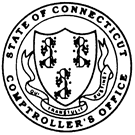 